БИБЛИОТЕКА ПРЕДСТАВЛЯЕТКафедре «Информационный и электронный сервис»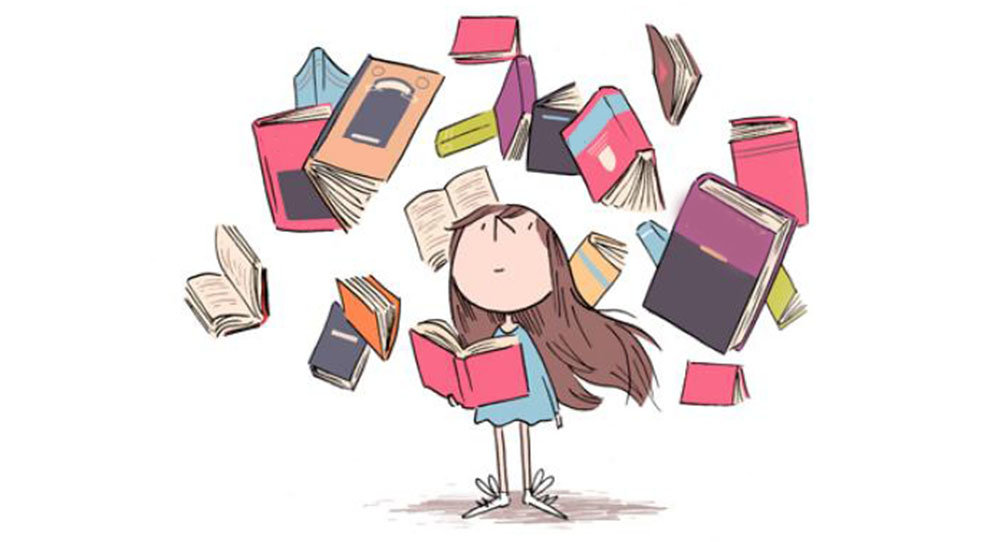 Новые книги                        1З973.202 Беленькая, М. Н.
   Администрирование в информационных системах : учеб. пособие для вузов по направлениям подгот.: 09.03.02 "Информ. системы и технологии" (бакалавриат), 11.03.02 "Инфокоммуникац. технологии и системы связи" (бакалавриат), 09.04.02. "Информ. системы и технологии" (магистратура), 11.04.02 "Инфокоммуникац. технологии и системы связи" (магистратура) / М. Н. Беленькая, С. Т. Малиновский, Н. В. Яковенко. - 3-е изд., испр. и доп. - Москва : Горячая линия - Телеком, 2020. - 407 с. : ил. - ISBN 978-5-9912-0780-5 : 499-95. - Текст : непосредственный.
   Дисциплина: Администрирование инфокоммуникационных сетейчз (Э109),аб (Г106)2З884 Галкин, В. А.
   Цифровая мобильная радиосвязь : учеб. пособие для вузов по направлению подгот. бакалавров и магистров / В. А. Галкин. - 2-е изд., перераб. и доп. - Москва : Горячая линия -Телеком, 2019. - 590 с. : ил. - Библиогр.: с. 580-581. - ISBN 978-5-9912-0185-8 : 711-04. - Текст : непосредственный.
   Дисциплина: Теоретические основы систем мобильной связи (СМС)аб (Г106)3Гуриков, С. Р.
   Информатика : учеб. для сред. проф. образования / С. Р. Гуриков. - Документ read. - Москва : Инфра-М, 2021. - 566 с. - (Среднеее профессиональное образование). - Библиогр.: с. 560-561. - URL: https://znanium.com/read?id=365326 (дата обращения: 25.02.2021). - Режим доступа: для авториз. пользователей. - ISBN 978-5-16-109132-6. - Текст : электронный.
   Дисциплина: Информатика4З80 Каганов, В. И.
   Основы радиоэлектроники и связи : учеб. пособие для вузов по специальности "Проектирование и технология радиоэлектрон. средств", направления "Проектирование и технология электрон. средств" / В. И. Каганов, В. К. Битюков. - 2-е изд., стереотип. - Москва : Горячая линия -Телеком, 2020. - 542 с. : ил. - Библиогр.: с. 536-538. - ISBN 978-5-9912-0252-7 : 555-50. - Текст : непосредственный.
   Дисциплины: Общая теория связи; Радиосвязь и радиовещание; Радиотехнические цепи и сигналы;аб (Г106)5Плохотников, К. Э.
   Базовые разделы математики для бакалавров в среде MATLAB : учеб. пособие / К. Э. Плохотников. - 2-е изд. - Документ read. - Москва : ИНФРА-М, 2018. - 1116 с. - URL: https://znanium.com/read?id=329352 (дата обращения: 19.11.2020). - Режим доступа: для авториз. пользователей. - ISBN 978-5-16-106605-8. - Текст : электронный.
      Дисциплина: Компьютерные технологии в науке и производстве6В33 Седов, В. М.
   Электромагнитные поля и волны : учеб. пособие для вузов по направлению 11.03.02 "Инфокоммуникац. технологии и системы связи" / В. М. Седов, Т. А. Гайнутдинов ; под ред. В. В. Чебышева. - 2-е изд., перераб. и доп. - Москва : Горячая линия-Телеком, 2020. - 284 с. : ил. - Библиогр.: с. 278-279. - ISBN 978-5-9912-0781-2 : 488-84. - Текст : непосредственный.
   Дисциплина: Электромагнитные поля и волныаб (Г106)7З85 Место хранения журналаСоколов, С. В.
   Электроника : учеб. пособие для вузов по направлению подгот. "Инфокоммуникац. технологии и системы связи" квалификации (степени) "бакалавр" и квалификации (степени) "магистр" / С. В. Соколов, Е. В. Титов. - Москва : Горячая линия - Телеком, 2020. - 204 с. : ил. - Библиогр.: с. 201. - ISBN 978-5-9912-0344-9 : 355-52. - Текст : непосредственный.
   Дисциплина: Электронные компоненты инфокоммуникационных системПубликации из периодикиБиблиографическое описание статейаб (Г106)8 Зал научной работы (Э109)Князева, И. К.
   История развития человеко-компьютерного взаимодействия / И. К. Князева, И. С. Костюк, Е. Н. Якуничева. - Текст : непосредственный // Изв. вузов. Технология легкой пром-сти. - 2019. - № 1. - С. 19-23. - Лит. в конце ст.
   Представлен обзор исторических этапов развития человеко-компьютерного взаимодействия. Рассматриваются тенденции изменения отношений человека и информационных технологий. Цель работы - анализ исторических событий, повлёкших преобразование форм и методов взаимодействия пользователя и информационных технологий.9Якуничева, Е. Н.
   Электронные сервисы для создания авторских web-комиксов / Е. Н. Якуничева, О. О. Нестерова. - Текст : непосредственный // Изв. вузов. Технология легкой пром-сти. - 2019. - № 1. - С. 10-14. - Лит. в конце ст.
   Приведен обзор электронных сервисов для создания авторских web-комиксов. Рассмотрены их возможности для подготовки удобного и наглядного материала для обучения и любого другого вида деятельности.10 Зал учебной литературы (Г106)Власова, С. А.
   Автоматизированная система проведения сетевых конкурсов на лучшую электронную публикацию / С. А. Власова, Н. Е. Каленов, К. Н. Костюк. - Текст : непосредственный // Науч. и техн. б-ки. - 2020. - № 10. - С. 119-138.
   Рассмотрены вопросы и организация сетевых конкурсов, направленных на выявление наиболее качественных (с точки зрения экспертов) научных изданий и квалифицированных студенческих работ.11 Зал научной работы (Э109)Калабин, А. Л.
   Проектно-исследовательский подход к преподаванию магистрам дисциплины "Анализ данных" / А. Л. Калабин. - Текст : непосредственный // Ректор вуза. - 2020. - № 10. - С. 52-55. - URL: \\192.168.100.120\publ2\Kalabin_Proektno_issled.pdf (дата обращения: 02.04.2021). - Режим доступа: с компьютеров ПВГУС. - 999 КБ.
   Для формирования у магистров навыков проектной работы при изучении дисциплины "Анализ данных" в Тверском государственном техническом университете разработан, развит и модифицирован программный проект командной работы.12Зал учебной литературы (Г106) Белов, А.
   19-, 22- и 24-дюймовые ТВ мониторы "AOC T942we/T2242we/T2442e" : конструкция, схемотехника и ремонт. Ч. 2 / А. Белов. - Текст : непосредственный // Ремонт & сервис. - 2021. - № 3. - С. 41-51.
   Рассматривается шасси производства фирмы TPV (Top Victory Electronics Co., Ltd.), на котором в 2010-2011 гг. выпускались жидкокристаллические (ЖК) мониторы под торговой маркой AOC со светодиодной (LED) подсветкой панелей и мультимедийными функциями. В статье рассматриваются конструктивные особенности мониторов, их схемотехника и ремонт на компонентном уровне главной платы, платы блока питания и LED-драйверов задней подсветки.13Петропавловский, Ю.
   Устройство и ремонт многоканальных AV-ресиверов 2011-2012 гг. с усилителями класса D / Ю. Петропавловский. - Текст : непосредственный // Ремонт & сервис. - 2021. - № 3. - С. 26-40.14Петропавловский, Ю.
   Многоканальные AV-ресиверы Pioneer разработки 2011-2012 гг. Устройство и ремонт моделей SC-LX75/85, SC-57/55, SC-1526-K / Ю. Петропавловский. - Текст : непосредственный // Ремонт & сервис. - 2021. - № 1. - С. 26-36.
   Перечисленные в заголовке статьи модели AV-ресиверов разработаны в 2011 году и относятся к линейке звуковой аппаратуры компании 2011-2012 гг., в которую включены и некоторые модели более ранних разработок, например, топовые модели SC-LX90 (2008 г.) и SC-LX73/83 (2010 г.). В данную линейку также входят модели разработки 2011 года: VSX-1021-K, VSX-921-K, VSX-821-K, VSX-521-K, VSX-S300-K, VSX-S500-K и некоторые другие модели.15Елагин, Н.
   Бюджетные цифровые LED-телевизоры AKAI, BBK, ERISSON, ORION, TELEFUNKEN на основе платы CV9202H-TPW. Ч. 1-2 / Н. Елагин. - Текст : непосредственный // Ремонт & сервис. - 2021. - № 1, 3.
   Рассматривается материнская плата (Main Board) CV9202H-TPW (разработка 2014 года) производства китайской компании Shenzhen Cultraview Digital Technology Co., Ltd. На основе этой материнской платы производится большое количество бюджетных моделей телевизоров в различных регионах мира (Европа, Россия, Азия, Австралия и т.д.). В частности, в России на основе этой платы на предприятиях компании "Телебалт" (Калиниградская обл.) производят ЖК телевизоры под брендами BBK, TELEFUNKEN, ORION с диагоналями панелей от 19 до 42 дюймов.16Седов, А.
   Схемотехника источников питания ЖК телевизоров фирмы TCL. Ч. 2-4 / А. Седов. - Текст : непосредственный // Ремонт & сервис. - 2021. - № 1-3.17 Зал учебной литературы (Г106)Алер, Е.
   Стандарт ISO/IEC 27001 обеспечивает системный подход к управлению информационной безопасностью / Е. Алер. - Текст : непосредственный // Упр. качеством. - 2021. - № 1. - С. 36-38.
   Информационная безопасность компании - это не только соблюдение комплекса мер IT-безопасности, но и правильный выбор соответствующего стандарта. Рассмотрено, какие стандарты направлены на обеспечение информационной безопасности компании.18Анисимова, С.
   Process mining - эффективный инструмент оптимизации бизнеса / С. Анисимова. - Текст : непосредственный // Упр. качеством. - 2021. - № 1. - С. 26-31.
   Интеллектуальный анализ процессов ( Process Mining) фокусируется на обнаружении, анализе и оптимизации бизнес-процессов на основе данных из журналов событий (англ. event logs), представляя недостающее звено между классическим анализом бизнес-процессов с использованием их моделей и интеллектуальным анализом данных ( Data Mining).19Бурочкин, А.
   Как развитие цифровых технологий влияет на промышленную безопасность / А. Бурочкин. - Текст : непосредственный // Упр. качеством. - 2020. - № 12. - С. 42-45.
   О развитии цифровых технологий в промышленности, безопасности и перспективах развития рассказывает Алексей Бурочкин, директор по маркетингу компании Eaton в России и Казахстане.20Анохина, К.
   Как промышленному предприятию снизить риск утечки информации / К. Анохина. - Текст : непосредственный // Упр. качеством. - 2020. - № 12. - С. 32-36.
   Рассказывается как промышленные предприятия могут снизить риски утечки информации и с помощью каких методов можно противостоять внешним и внутренним угрозам.21Алерс, Е.
   Как минимизировать информационные риски с помощью стандарта ISO 27001 / Е. Алерс. - Текст : непосредственный // Упр. качеством. - 2020. - № 11. - С. 38-40. - Лит. в конце ст.
   Какие риски в сфере защиты информации сегодня критичны? Как можно их минимизировать при помощи стандарта ISO 27001? В чем состоят преимущества сертификации в соответствии с данным стандартом? Ответ на эти вопросы дает автор статьи - индивидуальный консультант, аудитор, работающий в Германии.22Краснов, Р. А.
   Как обеспечить безопасность удаленного доступа к АСУ ТП / Р. А. Краснов. - Текст : непосредственный // Упр. качеством. - 2020. - № 11. - С. 30-37. - Лит. в конце ст.
   Режим самоизоляции, связанный с пандемией COVID-19, подтолкнул многие предприятия к использованию удаленных подключений к объектам инфраструктуры для настройки и диагностики оборудования. Такой подход несет в себе риски информационной безопасности. В статье рассматриваются случаи кибератак, затрагивающих технологические системы предприятий, вопрос необходимости обеспечения удаленного доступа к сети АСУ ТП, варианты организации удаленного доступа и концепция перехода от архаичных запретов к управляемому доступу. Для этого автор статьи рекомендует создать единую точку удаленного входа пользователей, а также использовать наложенные средства защиты и мониторинга удаленных подключений.Книжное ассорти23Дидро, Д.
   Монахиня / Д. Дидро. - Документ viewer. - Москва : Юрайт, 2020. - 183 с. - (Памятники литературы). - URL: https://urait.ru/viewer/monahinya-456725#page/3 (дата обращения: 26.03.2021). - Режим доступа: для авториз. пользователей. - ISBN 978-5-534-10537-7. - Текст : электронный.24Лосева, П.
   Против часовой стрелки. Что такое старение и как с ним бороться / П. Лосева. - Документ read. - Москва : Альпина нон-фикшн, 2020. - 468 с. : ил. - (PRIMUS). - URL: https://znanium.com/read?id=368805 (дата обращения: 29.03.2021). - Режим доступа: для авториз. пользователей. - ISBN 978-5-00139-143-2. - Текст : электронный.25Сасаки, Ф.
   Прощайте, вещи! Новый японский минимализм / Ф. Сасаки ; пер. с англ. Д. Шалаевой ; ред. И Беличева . - Документ read. - Москва : Альпина нон-фикшн, 2020. - 263 с. : ил. - URL: https://znanium.com/read?id=368827 (дата обращения: 29.03.2021). - Режим доступа: для авториз. пользователей. - ISBN 978-5-00139-269-9. - Текст : электронный.26Хиггинботам, А.
   Чернобыль. История катастрофы : пер. с англ. / А. Хиггинботам. - Документ read. - Москва : Альпина нон-фикшн, 2020. - 551 с. : ил. - Библиогр.: с. 497-515. - URL: https://znanium.com/read?id=368907 (дата обращения: 29.03.2021). - Режим доступа: для авториз. пользователей. - ISBN 978-5-00139-269-9. - Текст : электронный.ПРОчтениеФактВ Бостоне в XIX веке кузнец, если мог себе позволить, то, обычно, нанимал мальчика, чтобы читать ему книги, пока тот работает.Хомский Н. Образование. Кому и зачем : лекция в ун-те штата Аризона 8 февраля 2012 г. https://www.youtube.com/watch?v=oj9VqXtg1cg Произведениятридцати современных авторов собраны под одной обложкой. Настоящий  Ноев ковчег? Вл. Войнович, Вл. Маканин, Л. Улицкая, М. Палей, В. Пелевин, В. Ерофеев, С. Довлатов, Ю. Поляков, Е. Попов и еще два десятка знакомых современному читателю имён создали достоверную картину русской прозы и русской жизни нашего времени.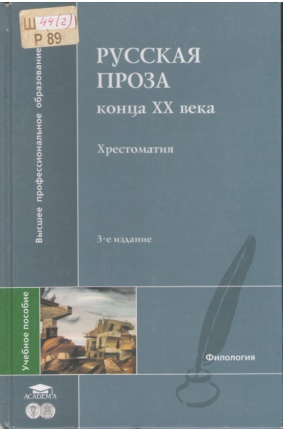 Русская проза конца XX века. Хрестоматия :   учеб. пособие для вузов  - Москва : Академия, 2007. - 640 с.Повышай квалификацию с библиотекой ПВГУС!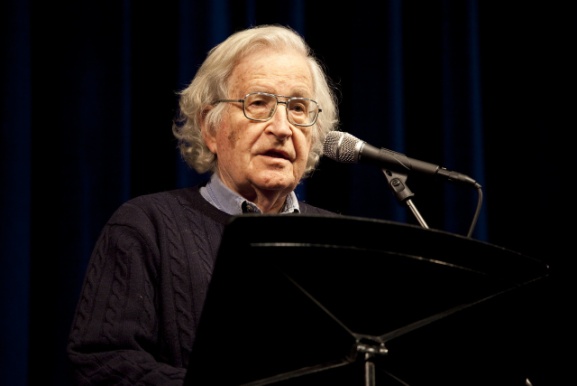 Составители: С. Р. Милихина, зав. отделом НБ; Н. Г. Самойленко, методист05.04.2021 г.